ТВОРИМ ВМЕСТЕ С ДЕТЬМИЧто можно сделать из обычных камней.Начинается лето, время отпусков. Многие отправляются со своими детьми отдыхать на море.Дети любого возраста, даже самые маленькие, любят собирать на берегу камешки различного цвета и формы. Они выкладывают из них-« рисуют » какой-нибудь контур, или просто выстраивают в линии в разных направлениях, или вдавливают во влажный песок. Такие игры можно продолжить дома и в детском саду,если в большие пластмассовые поддоны ( крышки от коробок) или в песочницу насыпать влажный песок и предложить детям составить мозаику из камешков. Мозаичные картины можно также делать на глине, а для большей прочности и на цементном растворе.   Из обычных камней получаются интересные поделки, сооружения.  Для этого камни должны быть абсолютно чистыми и сухими. Детей нельзя лишать удовольствия мыть и вытирать камни, для них это интересная игра. Часто взрослые, выполнив  «грязную» работу сами, тем самым исключают детей из активного процесса. Ребенок должен видеть, что грязь, песок и различные посторонние наросты мешают дальнейшей обработке материала. Кроме того, ощупывая камень, он чувствует его гладкую  или шероховатую поверхность замечает в нем какую-либо интересную деталь.   Дети любят рисовать на крупных камнях цветными мелками или фломастерами. Они стремятся раскрасить камень со всех сторон. Несмотря на затраченный труд и испытанную мимолетную радость, ребенок быстро забрасывает свое произведение и начинает рисовать на новом камне или старается смыть прежний рисунок. Предложите ребенку расписать камешки красками. Такие занятия весьма полезны для развития мелкой моторики: чем мельче рисунок, тем точнее должна быть рука. Они развивают ловкость рук и вынуждают ребенка одинаково работать правой и левой рукой. Работа с красками тренирует усидчивость и аккуратность: небольшой рисунок хочется закончить быстро, а выполнить его без ошибок можно следуя некоторым правилам. А какой стимул для развития фантазии! Ведь один камешек напоминает ежика, второй-спящего льва, а третий так и просит, чтобы на нем расцвел волшебный цветок.   Не думайте, что этот вид творчества только для детей .  Роспись красками будет интересна и взрослым. Просто дайте волю своей фантазии, возьмите в руки кисть, и яркие, красочные маленькие шедевры долго будут радовать вас и ваших близких.Роспись камнейКамни – это натуральный природный материал. Они могут быть различной формы и размера. Роспись камня очень древний вид искусства. Например, на Востоке и в настоящее время существует традиция дарить друг другу камушки, расписанные своими руками. Издревле считается, что камни обладают собственной «душой», и общение с «душой камня» - самая ценная часть процесса росписи.Раскрашивая камни, добавляя им детали краской, можно получать удивительные вещи.Не все камни подходят для росписи. Возьмите камень в руки и посмотрите, как он выглядит. Некоторые камни слишком грубые и их трудно расписывать, а некоторые впитывают краску как губка. Для работы выбирайте камни, которые являются гладкими. На такие камни краска ложиться легче всего.Советы по росписи на камнях:Прежде чем начать рисовать, необходимо подготовить камни. Хорошенько промойте их водой и дайте высохнуть. Подготовьте палитру, на которой будете смешивать цвета Никогда не позволяйте акриловой краске высыхать на кисточке. От этого они становятся жесткими и ими невозможно работать. Поэтому, если Вы расписываете акриловой краской, всегда оставляйте кисть в воде. Тщательно промывайте кисти от предыдущей краски. Для вытирания кисточек удобно пользоваться бумажным полотенцем или бумажными салфетками. В палитру наливайте немного краски, каплю размером с ноготь большого пальца. На время работы надевайте старую одежду или специальные фартуки для творчества. Если акриловая краска попала на одежду, попробуйте оттереть ее старой зубной щеткой и мылом до того, как краска успеет засохнуть. Высохшую на одежде акриловую краску уже не удалить. Рабочее место застелите газетой. Она защитит стол от случайного попадания краски и впитает в себя большое количество влаги, если случайно опрокинете стакан с водой. Детям лучше пользоваться банкой-непроливайкой. Если при работе вы допустили ошибку, просто сотрите краску до ее высыхания или дайте ей высохнуть, а затем закрасьте.Материалы для работы:Различные виды красок: акриловые, гуашь, акварель. Лучше использовать акриловые краски, они создают глянцевую поверхность и не требуют покрытия лаком. После высыхания не смываются водой. Различные гели и фломастеры для декорирования, для создания специальных эффектов. Кисти различного размера. Для начинающего художника будет достаточно набора кистей из ворса пони или белки. Для акриловой краски выбирайте кисти из щетины. Лак для покрытия поделок. Карандаши для нанесения эскиза. Для светлых камней – черный карандаш, для темных – белый.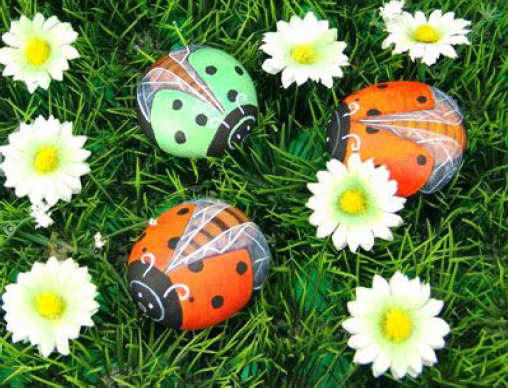 